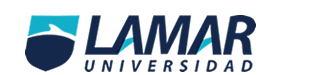 Jahaira Daniela Rojas Ascencio Profesor. Daniel rojas tapia Materia químicaTema. Actividad  N° 1Fecha. 06.10.14Grado. 2°Grupo. A               Propiedades de la materia       Físicas                                                     Químicas Cambios de estado                                  son irreversiblesUn mismo valor que puede                           Las sustancias originales    Ser aplicado a diferentes                             generalmente dejan de Sustancias.                                                    Existir.Posee un valor particular  y                       se manifiesta cuando una Estudiaba usando los sentidos                sustancia se mezcla con otra.